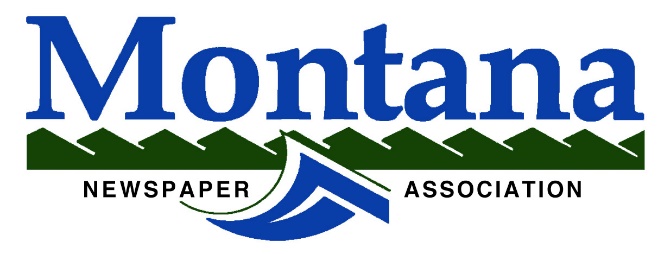 825 Great Northern Blvd. Suite 202Helena, MT 59601Office: (406) 443-2850 Fax: (406) 443-2860MNA SQD Program Insertion OrderPlease publish the statewide display ads listed belowYou’ll find the ads at: http://www.mtnewspapers.com/statewideadcopy/  Ads most often are in both 4.9 and 4.8 column widthsFor assistance, please contact Brian Allfrey at ed@mtnewspapers.com or Denice Page at ads@mtnewspapers.comAds for the Week of May 28, 2023 – June 3, 2023      Client Name							Ad SizeNO ADS	Thank you for publishing these ads.  The statewide advertising program is an important feature of the MNA advertising services.  All participating members have an opportunity to sell the statewide advertising program.